08.05. 2020 	  ФИЗИКА 16гр. Повар, кондитер.   Преподаватель:  А.И.Русанов Задание должно быть выполнено к пятнице  08.05.2020г. и отправлено на электронный адрес: alexander_rus@inbox.ruПоперечные и продольные волны. Интерференция  и дифракция   волн. Звуковые волны. Ультразвук и его применение.Цель урока: объяснить механизм возникновения колебаний частиц в среде, дать определение механических волн, продольной и поперечной волны.Основные  теоретические  знания.Волновой процесс – это процесс переноса энергии без переноса вещества.Возмущение – изменение некоторых физических величин, характеризующих состояние среды. МЕХАНИЧЕСКИЕ ВОЛНЫ.  Волна –  это колебания, которые перемещаются в пространстве с течением времени.Механические волны могут распространяться только в какой–  нибудь среде (веществе): в газе, в жидкости, в твердом теле. В вакууме механическая волна возникнуть не может. Источником волн являются колеблющиеся тела, которые создают в окружающем пространстве деформацию среды.Упругие механические волны – это возмущения, которые распространяются   только в  веществе  –  упругой среде.Все волны делятся на два вида — продольные и поперечные.Продольные волны – это волны, в которых колебания происходят вдоль направления распространения волны. Продольные волны могут распространяться в любых средах — твердых, жидких и газообразных.Поперечные волны – это волны, в которых колебания происходят перпендикулярно направлению их распространения. Поперечные волны могут существовать только в твердых средах, т.к. смежные слои жидкости или газа могут свободно скользить друг по другу без проявления упругих сил.Примеры волновых явлений:  электромагнитное излучение солнца обогревает Землю; волны океана размывают берега, принося энергию, полученную от ветра или  землетрясений   вдали от этих берегов; сверхзвуковой реактивный самолёт образует волну сжатия, от которой      вылетают оконные стёкла; вибрирующий воздух  доносит  звуки до наших ушей;сдвиг земной поверхности в одном месте могут вызвать колебания в       достаточно удаленной от места возникновения точке; подводное землетрясение в океане создает цунами - приливную       волну;ДЛИНА ВОЛНЫ. СКОРОСТЬ РАСПРОСТРАНЕНИЯ ВОЛН1.Длина волны - это расстояние между ближайшими точками, колеблющимися в одинаковых фазах. 2. Величины, характеризующие волну: длина волны, скорость волны, период колебаний, частота колебаний. Единицы измерения в системе СИ: длина волны [λ] = 1 м ; скорость распространения волны [  ] = 1м/с;  период колебаний [ T ] = 1c;  частота колебаний [] = 1 Гц.Расчётные формулы: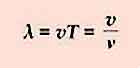 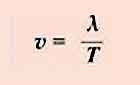 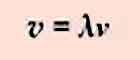 ЗВУКОВЫЕ ВОЛНЫИсточники звука — физические тела, которые колеблются , т.е. дрожат или вибрируют с частотой от 16 до 20000 раз в секунду. Вибрирующее тело может быть твердым, например, струна или земная кора, газообразным, например, струя воздуха в духовых музыкальных инструментах или в свистке или жидким, например, волны на воде.Вокруг колеблющегося тела возникают колебания окружающей среды, которые распространяются в пространстве. Звук – это механические упругие волны, распространяющиеся в газах, жидкостях, твердых телах. Волны, которые вызывают ощущение звука, с частотой от 16 Гц до 20 000 Гц называют звуковыми волнами (в основном продольные).ХАРАКТЕРИСТИКИ ЗВУКА1. Громкость. Громкость зависит от амплитуды колебаний в звуковой волне. За единицу громкости звука принят 1 Бел (в честь Александра Грэхема Белла, изобретателя телефона). Громкость звука равна 1 Б, если его мощность в 10 раз больше порога слышимости. На практике громкость измеряют в децибелах (дБ). 1 дБ = 0,1Б. 10 дБ – шепот; 20–30 дБ – норма шума в жилых помещениях; 50 дБ – разговор средней громкости; 70 дБ – шум пишущей машинки; 80 дБ – шум работающего двигателя грузового автомобиля; 120 дБ – шум работающего трактора на расстоянии 1 м; 130 дБ – порог болевого ощущения. Звук громкостью свыше 180 дБ может даже вызвать разрыв барабанной перепонки. Высота тона. - определяется частотой колебаний источника звука. Звуки человеческого голоса по высоте делят на несколько диапазонов: бас – 80–350 Гц, баритон – 110–149 Гц, тенор – 130–520 Гц, дискант – 260–1000 Гц, сопрано – 260–1050 Гц, колоратурное сопрано – до 1400 Гц.2. Высота тона – определяется частотой колебаний источника звука. Звуки человеческого голоса по высоте делят на несколько диапазонов: бас – 80–350 Гц, баритон – 110–149 Гц, тенор – 130–520 Гц, дискант – 260–1000 Гц, сопрано – 260–1050 Гц, колоратурное сопрано – до 1400 Гц.РАСПРОСТРАНЕНИЕ ЗВУКА. СКОРОСТЬ ЗВУКАРаспространение звука происходит не мгновенно, а с конечной скоростью. Для распространения звука обязательно нужна среда — воздух, вода, металл и т.д. Звук в вакууме распространяться не может, т.к. здесь нет упругой среды, и поэтому не могут возникнуть упругие механические колебания. В каждой среде звук распространяется с разной скоростью. Скорость звука в воздухе – 340 м/с. Скорость звука в воде — 1500 м/с. Скорость звука в металлах, в стали — 5000 м/с.Ультразвуки и инфразвуки.Сейчас акустика, как область физики рассматривает более широкий спектр упругих колебаний - от самых низких до предельно высоких, вплоть до 1012 - 1013 Гц. Не слышимые человеком звуковые волны с частотами ниже 16 Гц называют инфразвуком, звуковые волны с частотами от 20 000 Гц до 109Гц - ультразвуком, а колебания с частотами выше, чем 109Гц называют гиперзвуком.Этим неслышимым звукам нашли много применения. Ультразвуки и инфразвуки имеют очень важную роль и в живом мире.Применение ультразвукаУльтразвук – упругие волны высокой (более 20 кГц) частоты. Хотя о существовании ультразвука учёным было известно давно, практическое использование его в науке, технике и промышленности началось сравнительно недавно. Сейчас ультразвук широко применяется в различных физических и технологических методах.Практическая часть.Письменно ответьте на вопросы  :Может ли звук распространяться в газах, жидкостях, в твёрдых телах, в вакууме? Приведите примеры.Может ли звук сильного взрыва на Луне быть слышен на Земле? Ответ обоснуйте.Какую волну – продольную или поперечную – представляет собой звук, распространяющийся в воздухе? В воде?Приведите пример, показывающий, что звуковая волна распространяется не мгновенно, а с определённой скоростью?В каком веке и как была измерена скорость звука в воздухе?Чему равна скорость распространения звука в воздухе при 20оС?В результате чего образуется эхо?Почему эхо не возникает в маленькой, заполненной мебелью комнате, но возникает в большом полупустом зале?Приведите примеры проявления звукового резонанса?  Для чего камертоны устанавливают на резонаторных ящиках? Каково назначение резонаторов, применяемых в музыкальных инструментах? От чего зависит громкость звука? От чего зависит высота звука? Что является источником голоса человека? В каких сферах применяется ультразвук и инфразвук?